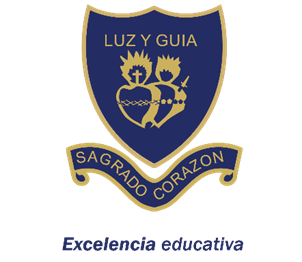 LENGUA Y LITERATURAProf: Belén Peñalva1° añoMODULO 2Orientación: Bienvenidos alumnos volvemos a encontrarnos para la realización del módulo 2. Tratemos de mantener el compromiso y responsabilidad que esto requiere para poder así continuar con normalidad con los contenidos de la materia. Cualquier consulta estamos en la plataforma de Classroom para despejarlas. Saludos cordiales. Actividades:Continuamos con la comunicación:Lee atentamente las siguientes historietas y luego responde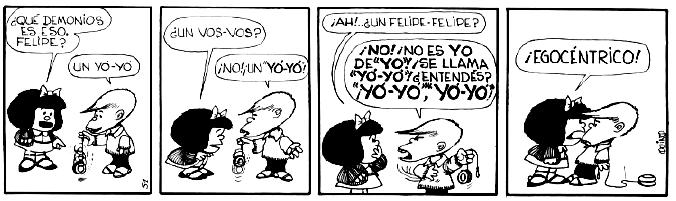 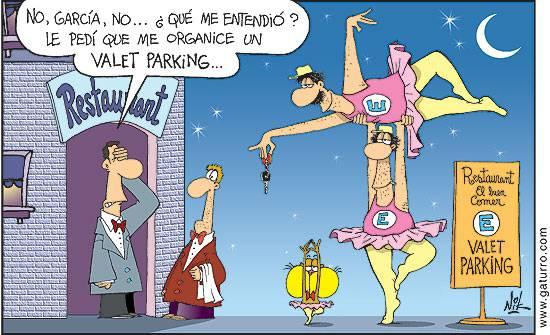 2. ¿Se produce la comunicación en ambas historietas? ¿Por qué?3. ¿Qué elementos del circuito de la comunicación pudieron fallar en ambas? Explica con tus palabras y ejemplifica.4. Piensa y luego transcribe una situación donde falle uno de los elementos del circuito de la comunicación.5. • Une con flechas cada elemento de la comunicación con sudefinición:Quien transmite la información                                            • ReceptorLa información que se transmite                                          • CanalLa persona o personas que reciben el                                   • Emisormensaje.                                                                                        • MensajeEl tipo de lenguaje que se utiliza en la                                  • Código comunicación.El medio por el que circula el mensaje. 6. Identifica los elementos de la comunicación en cada situación: a. Un guardia civil da el alto con la mano a un vehículo en el cruce de carreteras. Emisor:_________________________________________________ Receptor:_______________________________________________ Mensaje:________________________________________________ Código:_________________________________________________ Canal:__________________________________________________ b) Mi padre ve las noticias del telediario en el bar de la esquina. Emisor:_________________________________________________ Receptor:________________________________________________ Mensaje:_________________________________________________ Código:__________________________________________________ Canal:____________________________________________________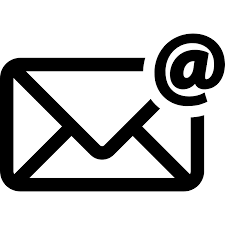 Enviar las actividades al mail: mail profpenalvasagradocorazon@gmail.com  hasta el día sábado 28 del corriente mes hasta hs 23:59.                      Clase de consulta: lunes a viernes desde 08:00 hs a 14:00 hs.Las actividades deben enviar en formato Word con las respuestas de las mismas. El archivo debe llevar como nombre su apellido y curso. Ejemplo:   Belén peñalva-1°RojoCIERRE:    Espero que puedan cumplir con las actividades solicitadas con responsabilidad y criterio. Cualquier duda pueden recurrir a la plataforma para que podamos comunicarnos. Tratemos de aprovechar de esta instancia. Muchas gracias. Hasta el próximo Módulo. Saludos.